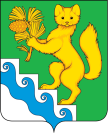 АДМИНИСТРАЦИЯ БОГУЧАНСКОГО РАЙОНАП О С Т А Н О В Л Е Н И Е25.10.2023 г.                         с. Богучаны	                                № 1092-пО проведении процедуры общественных обсужденийНа основании заявления общества с ограниченной ответственностью «Сибуглеком» (ООО «Сибуглеком»), ИНН 4205139307, ОГРН 1074205019602. Юридический и фактический адрес: 650000, г. Кемерово, проспект Советский, дом 7. Телефон: 8 (495) 661-18-06; e-mail: rk391anb@gmail.com, в соответствии со ст.ст. 3, 32 Федерального закона  от 10.01.2002 №7-ФЗ «Об охране окружающей среды», приказом Министерства природных ресурсов и экологии Российской Федерации от 01.12.2020 № 999 «Об утверждении требований к материалам оценки воздействия на окружающую среду», ст.ст. 7,  43, 47  Устава Богучанского  района Красноярского края,  ПОСТАНОВЛЯЮ:1. Инициировать процесс общественных обсуждений с 07 ноября 2023г. по 07 декабря 2023г. в форме простого информирования по объекту государственной экологической экспертизы: проектная документация «Отработка запасов каменного угля на участке Гавриловский Карабульского месторождения, I очередь», включая материалы оценки воздействия на окружающую среду, переработанные в соответствии с отрицательным заключением государственной экологической экспертизы. Местоположение намечаемой деятельности: Участок Гавриловский Карабульского месторождения, Богучанский район, Красноярский край.2. Для организации подготовки и проведения общественных обсуждений назначить ответственным представителем администрации Богучанского района и. о. заместителя Главы Богучанского района по развитию лесной промышленности, охране окружающей среды и пожарной безопасности С.И. Нохрина.3. Общественные обсуждения в форме простого информирования провести в следующие сроки:- в период с 07 ноября 2023г. по 18 декабря 2023г. (включительно), обеспечить принятие от граждан и общественных организаций письменных замечаний и предложений (в т.ч. в электронном виде) по объекту государственной экологической экспертизы, включая предварительные материалы оценки воздействия на окружающую среду.Разместить материалы, представляемые на общественные обсуждения по адресу: 663430, Красноярский край, Богучанский район, с. Богучаны, ул. Октябрьская, д. 72, каб. 15;- на сайте Администрации Богучанского района – https://boguchansky-raion.ru/.Предложить жителям, организациям и общественным объединениям Богучанского района Красноярского края оставлять свои замечания и предложения по вопросам, выносимым на общественные обсуждения в письменном виде через журналы учета замечаний и предложений в течение всего срока общественных обсуждений и в течение 10 календарных дней после окончания срока общественных обсуждений в месте доступности объекта общественного обсуждения: 663430, Красноярский край, Богучанский район, с. Богучаны, ул. Октябрьская, д. 72, каб.15 и в электронном формате по адресу: info@07.krskcit.ru.Опубликовать не позднее чем за 3 дня до начала общественных обсуждений (до 03 ноября 2023г.) уведомление и материалами общественных обсуждений в сети «Интернет» на официальном сайте Администрации Богучанского района – https://boguchansky-raion.ru/.Контроль за исполнением настоящего постановления возложить на и. о. заместителя Главы Богучанского района по вопросам развития лесопромышленного    комплекса, экологии     и     природопользования С.И. Нохрина.Постановление вступает в силу со дня, следующего за днем его опубликования.И. о. Главы Богучанского района			                              В. М. ЛюбимПриложение №1к постановлению администрацииБогучанского района от 25.10.2023 г. №1092-пСостав комиссии по организации и проведению общественных обсужденийПредседатель комиссииПредседатель комиссииЛюбим Виктор МихайловичПервый заместитель Главы Богучанского районаЗаместитель председателя комиссииЗаместитель председателя комиссииНохрин Сергей ИвановичИ. о. заместителя главы Богучанского района по вопросам развития лесопромышленного комплекса, экологии, природопользования и пожарной безопасности;Секретарь комиссииСекретарь комиссииБутурлакина Оксана ВладимировнаГлавный специалист по выполнению государственных полномочий по осуществлению мониторинга состояния и развития лесной промышленности отдела по делам гражданской обороны чрезвычайным ситуациям и пожарной безопасностиЧлены комиссииЧлены комиссииГлеба Ольга НикифоровнаНачальник отдела по земельным ресурсам Управления муниципальной собственностью Богучанского районаШелованова Наталья ИвановнаГлавный инженер проектов ООО «НТЦ «Геотехнология»Стеблев Виктор ВикторовичГлавный инженер ООО «Сибуглеком»